電腦網路技術與安全實務班 適合對象15 歲或國中畢業（含）以上對電腦網路技術與資訊安全有興趣的民眾欲考取ITE網通類證照、ITE網路通訊+網路規劃與設計或CompTIA Network+、CompTIA Security+或CCNA等國際證照。授課日期及時間111/02/21 至 111/06/20 ，共計54小時（18週，每週 一18：20~21：20）（請詳閱課程大綱）授課老師楊慶裕 ｜本校資訊工程系 教授兼系主任 1.	ITE網通類證照2.	ITE-網路通訊+網路規劃與設計3.	CCNA證照4.	CEH證照學費每人新台幣 4, 800元整 報名 及 遴選方式報名時間：即日起至 02/14（週一）17:00 止 （30人額滿為止）報名方式：採【線上預約報名】 https://reurl.cc/pWLGLZ此線上報名表僅作為預約報名使用，尚未完成報名程序。本部收到報名資料後，會寄送「報名成功通知函」至報名電子信箱（請務必填寫有效信箱），於 三個工作日內至本部繳交課程費用，才可算報名成功。若無法聯繫或逾期未完成，視為報名失敗，則由備取人員依序遞補。若有相關疑問， 請電洽承辦人員：06-9264115#1405 洪小姐。請掃描QR Code填寫課程報名表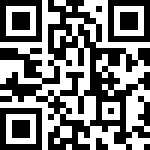 繳款方式：【現場繳款】請攜帶學費（備妥零錢）於上班日到進修推廣部繳款。（本校教學大樓 1F，教學大樓於大門口進入後右手邊）防疫防護作業相關防疫規範請遵守本校因應嚴重特殊性傳染肺炎（武漢肺炎）重要防疫措施 。上課期間請學員全程配戴口罩。請學員注意自身身體狀況，如有不適，請請假在家休息。本部聯絡方式課程目標本課程提供澎湖地區對電腦網路與安全相關技術有興趣的民眾進修，瞭解電腦網路架構、TCP/IP與IPv6以及動態路由協定運作原理以及網路安全基礎知識，協助其取得ITE資訊專業人員網通類證照、ITE網路通訊+網路規劃與設計，並具備考取CompTIA Network+、CompTIA Security+、CCNA等國際證照能力。課程大綱注意事項全程參與上課之學員或缺課未達上課時間總時數三分之一者，頒發推廣教育研習證書。每班報名人數如未達最低開班人數，本校保有不開班的權利，將退還學員所繳之報名費、已繳代辦費應全額退還，但已購置成品者，發給成品。如遇風災、地震或重大災害等不可抗力之因素所造成的停課事項，當日課程原則上將另擇日補課乙次，惟時間需與任課老師協商後再行通知。本班無補課機制，課程需均於當期修習完畢，謝絕旁聽或孩童同伴或找人代為上課。學員於修期期間應遵守本部規定，如有不當行為影響授課或影響其他學員，經通知仍未改善者，本部得取消其修讀資格，且不予退費。本部保有最終修改此招生簡章權利。本簡章如有未盡事宜，悉依本校相關規定辦理；課程資訊如有相關異動，以本校網站公告為準。退費方式：學員完成報名繳費後，因故申請退費，需保留收據或轉帳方式證明，以做為辦理退費佐證。並依「專科以上學校推廣教育實施辦法」退費標準辦理；退款時，學員需填寫「學員退費憑證」及提供「學員本人存摺封面影本」。學員自報名繳費後至開班上課日期申請退費者，退還已繳學費等各項費用之九成；自開班上課之日起算未逾全期三分之一申請退費者，退還已繳學費等各項費用之半數；開班上課時間已逾全期三分之一始申請退費者，不予退還。國立澎湖科技大學 進修推廣部 教學大樓 1F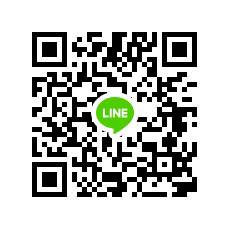 電話： 06-9264115#1405 （洪小姐）本部網站：https://ppt.cc/fpPGjx信箱：career@gms.npu.edu.tw本部上班時間，平日: 15:00 - 21:00；寒暑假期間 9:00- 17:00（中午休息12:00-13:30），假日停止受理。 本部上班時間，平日: 15:00 - 21:00；寒暑假期間 9:00- 17:00（中午休息12:00-13:30），假日停止受理。 本部上班時間，平日: 15:00 - 21:00；寒暑假期間 9:00- 17:00（中午休息12:00-13:30），假日停止受理。 日期授課時間時數課程進度/內容授課地點學/術科授課師資2/2118:20~21:203單元1:網路基本運作認識、簡介與操作網路模擬器Packet Tracer電腦網路系統實驗室學術科楊慶裕2/2818:20~21:203單元2: 網路模型運作、ICMP與ARP協定、使用Packet Tracer操作路由器與Hub/SW的連結電腦網路系統實驗室學術科楊慶裕3/718:20~21:203單元3:網際網路協定IPv4規劃、練習操作兩部路由器與Hub/SW的連結電腦網路系統實驗室學術科楊慶裕3/1418:20~21:203單元3(續):網際網路協定IPv4規劃、練習操作兩部路由器(之備用路徑)與Hub/SW的連結電腦網路系統實驗室學術科楊慶裕3/2118:20~21:203單元4: Cisco IOS介紹與常用設定、練習操作三部路由器與Hub/SW的連結電腦網路系統實驗室學術科楊慶裕3/2818:20~21:203單元4: Cisco IOS介紹與常用設定、練習操作三部路由器(之備用路徑)與Hub/SW的連結電腦網路系統實驗室學術科楊慶裕4/418:20~21:203單元5:路由協定原理與及基礎路由RIP、操作練習RIP網路架構的組態電腦網路系統實驗室學術科楊慶裕4/1118:20~21:203單元5(續):路由協定原理與及基礎路由RIP、操作練習RIPv2子網路架構的組態電腦網路系統實驗室學術科楊慶裕4/1818:20~21:203單元6: EIGRP原理簡述、操作練習EIGRP架構的組態電腦網路系統實驗室學術科楊慶裕4/2518:20~21:203單元7: OSPF原理簡述、操作練習OSPF子網路架構的組態電腦網路系統實驗室學術科楊慶裕5/218:20~21:203單元8:新世代網際網路協定IPv6簡介、操作練習兩部路由器之IPv6架構電腦網路系統實驗室學術科楊慶裕5/918:20~21:203單元8(續): IPv6之動態路由協定簡介、操作練習三部路由器之IPv6架構電腦網路系統實驗室學術科楊慶裕5/1618:20~21:203單元9:交換器基礎功能-VLAN、VLAN及VTP；實作SW與VLAN及路由器之架構電腦網路系統實驗室學術科楊慶裕5/2318:20~21:203單元10:網路安全與滲透測試、操作封包監聽工具Wireshark 與分析封包電腦網路系統實驗室學術科楊慶裕5/3018:20~21:203單元11:知己知彼(了解駭客攻擊常用模式與應對之道)、操作埠掃描工具Nmap及Nessus弱點掃描工具、簡介與練習資安奪旗競賽-picoCTF網站電腦網路系統實驗室學術科楊慶裕6/618:20~21:203單元12:木馬與後門等惡意程式威脅與防禦、操作picoCTF以熟悉資安常用的工具電腦網路系統實驗室學術科楊慶裕6/1318:20~21:203單元13:網站攻擊常見的方法與防禦之道、持續操作picoCTF網站題目電腦網路系統實驗室學術科楊慶裕6/2018:20~21:203單元14:物聯網滲透測試、持續操作picoCTF網站題目電腦網路系統實驗室學術科楊慶裕